Пријаву попунити читко штампаним словима..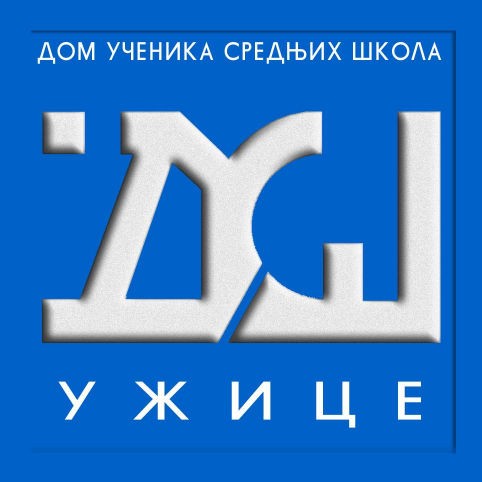 Број пријаве:  	ПРИЈАВА ЗА УПИС УЧЕНИКА У ДОМ ЗА ШКОЛСКУ 2018/19. ГОДИНУУжице,      07.2018. год.Подносилац пријавeП О Д А Ц И   О   У Ч Е Н И К УП О Д А Ц И   О   У Ч Е Н И К УП О Д А Ц И   О   У Ч Е Н И К УП О Д А Ц И   О   У Ч Е Н И К УП О Д А Ц И   О   У Ч Е Н И К УП О Д А Ц И   О   У Ч Е Н И К УП О Д А Ц И   О   У Ч Е Н И К УП О Д А Ц И   О   У Ч Е Н И К УП О Д А Ц И   О   У Ч Е Н И К УП О Д А Ц И   О   У Ч Е Н И К УП О Д А Ц И   О   У Ч Е Н И К УП О Д А Ц И   О   У Ч Е Н И К УП О Д А Ц И   О   У Ч Е Н И К УП О Д А Ц И   О   У Ч Е Н И К УП О Д А Ц И   О   У Ч Е Н И К УП О Д А Ц И   О   У Ч Е Н И К УП О Д А Ц И   О   У Ч Е Н И К УП О Д А Ц И   О   У Ч Е Н И К УП О Д А Ц И   О   У Ч Е Н И К УП О Д А Ц И   О   У Ч Е Н И К УП О Д А Ц И   О   У Ч Е Н И К УП О Д А Ц И   О   У Ч Е Н И К УП О Д А Ц И   О   У Ч Е Н И К УП О Д А Ц И   О   У Ч Е Н И К УП О Д А Ц И   О   У Ч Е Н И К УП О Д А Ц И   О   У Ч Е Н И К УП О Д А Ц И   О   У Ч Е Н И К УП О Д А Ц И   О   У Ч Е Н И К УП О Д А Ц И   О   У Ч Е Н И К УП О Д А Ц И   О   У Ч Е Н И К УПрезиме (име родитеља) и имеученикаДан, месец и година рођењаЈМБГМесто рођења, општина и државаместоместоместоместоместоопштинаопштинаопштинаопштинаопштинаопштинаопштинаопштинаопштинаопштинаопштинадржавадржавадржавадржавадржавадржавадржавадржавадржавадржавадржавадржавадржаваДржављанство и националностдржављанстводржављанстводржављанстводржављанстводржављанстводржављанстводржављанстводржављанствонационалностнационалностнационалностнационалностнационалностнационалностнационалностнационалностнационалностнационалностнационалностнационалностнационалностнационалностнационалностнационалностнационалностнационалностнационалностнационалностнационалностБрој мобилног телефона учени.П О Д А Ц И   О   Ш К О Л ИП О Д А Ц И   О   Ш К О Л ИП О Д А Ц И   О   Ш К О Л ИП О Д А Ц И   О   Ш К О Л ИП О Д А Ц И   О   Ш К О Л ИП О Д А Ц И   О   Ш К О Л ИП О Д А Ц И   О   Ш К О Л ИП О Д А Ц И   О   Ш К О Л ИП О Д А Ц И   О   Ш К О Л ИП О Д А Ц И   О   Ш К О Л ИП О Д А Ц И   О   Ш К О Л ИП О Д А Ц И   О   Ш К О Л ИП О Д А Ц И   О   Ш К О Л ИП О Д А Ц И   О   Ш К О Л ИП О Д А Ц И   О   Ш К О Л ИП О Д А Ц И   О   Ш К О Л ИП О Д А Ц И   О   Ш К О Л ИП О Д А Ц И   О   Ш К О Л ИП О Д А Ц И   О   Ш К О Л ИП О Д А Ц И   О   Ш К О Л ИП О Д А Ц И   О   Ш К О Л ИП О Д А Ц И   О   Ш К О Л ИП О Д А Ц И   О   Ш К О Л ИП О Д А Ц И   О   Ш К О Л ИП О Д А Ц И   О   Ш К О Л ИП О Д А Ц И   О   Ш К О Л ИП О Д А Ц И   О   Ш К О Л ИП О Д А Ц И   О   Ш К О Л ИП О Д А Ц И   О   Ш К О Л ИП О Д А Ц И   О   Ш К О Л ИНазив школе коју ученикпохађаРазред и одељење (који уписује)Смер или образовни профилразред и одељење (који уписује)разред и одељење (који уписује)разред и одељење (који уписује)разред и одељење (који уписује)смер или образовни профилсмер или образовни профилсмер или образовни профилсмер или образовни профилсмер или образовни профилсмер или образовни профилсмер или образовни профилсмер или образовни профилсмер или образовни профилсмер или образовни профилсмер или образовни профилсмер или образовни профилсмер или образовни профилсмер или образовни профилсмер или образовни профилсмер или образовни профилсмер или образовни профилсмер или образовни профилсмер или образовни профилсмер или образовни профилсмер или образовни профилсмер или образовни профилсмер или образовни профилсмер или образовни профилсмер или образовни профилУспех у претходној школској годиниуспехуспехуспехуспехуспехуспехуспехуспехпросечна оценапросечна оценапросечна оценапросечна оценапросечна оценапросечна оценапросечна оценапросечна оценапросечна оценапросечна оценапросечна оценапросечна оценапросечна оценапросечна оценапросечна оценапросечна оценапросечна оценапросечна оценапросечна оценапросечна оценапросечна оценаДипломе са републичких имеђународних такмичења у претходној школској годиниП О Д А Ц И   О    П О Р О Д И Ц ИП О Д А Ц И   О    П О Р О Д И Ц ИП О Д А Ц И   О    П О Р О Д И Ц ИП О Д А Ц И   О    П О Р О Д И Ц ИП О Д А Ц И   О    П О Р О Д И Ц ИП О Д А Ц И   О    П О Р О Д И Ц ИП О Д А Ц И   О    П О Р О Д И Ц ИП О Д А Ц И   О    П О Р О Д И Ц ИП О Д А Ц И   О    П О Р О Д И Ц ИП О Д А Ц И   О    П О Р О Д И Ц ИП О Д А Ц И   О    П О Р О Д И Ц ИП О Д А Ц И   О    П О Р О Д И Ц ИП О Д А Ц И   О    П О Р О Д И Ц ИП О Д А Ц И   О    П О Р О Д И Ц ИП О Д А Ц И   О    П О Р О Д И Ц ИП О Д А Ц И   О    П О Р О Д И Ц ИП О Д А Ц И   О    П О Р О Д И Ц ИП О Д А Ц И   О    П О Р О Д И Ц ИП О Д А Ц И   О    П О Р О Д И Ц ИП О Д А Ц И   О    П О Р О Д И Ц ИП О Д А Ц И   О    П О Р О Д И Ц ИП О Д А Ц И   О    П О Р О Д И Ц ИП О Д А Ц И   О    П О Р О Д И Ц ИП О Д А Ц И   О    П О Р О Д И Ц ИП О Д А Ц И   О    П О Р О Д И Ц ИП О Д А Ц И   О    П О Р О Д И Ц ИП О Д А Ц И   О    П О Р О Д И Ц ИП О Д А Ц И   О    П О Р О Д И Ц ИП О Д А Ц И   О    П О Р О Д И Ц ИП О Д А Ц И   О    П О Р О Д И Ц ИУченик живи са оба родитељаДАНЕразлог:разлог:разлог:разлог:разлог:разлог:разлог:разлог:разлог:разлог:разлог:разлог:разлог:разлог:разлог:разлог:разлог:разлог:разлог:разлог:разлог:разлог:разлог:разлог:разлог:разлог:разлог:Презиме и име ОЦА(старатеља)Занимање и образовање оцазанимањезанимањезанимањезанимањезанимањезанимањезанимањезанимањезанимањезанимањезанимањезанимањеошошошквквкввкввкввквсссссссссвшвшвшвссвссБрој мобилног телефона оцаПрезиме и име МАЈКЕ(старатеља)Занимање и образовање мајкезанимањезанимањезанимањезанимањезанимањезанимањезанимањезанимањезанимањезанимањезанимањезанимањеошошошквквкввкввкввквсссссссссвшвшвшвссвссБрој мобилног телефона мајкеАдреса сталног боравка ученика и родитеља-старатељаместоместоместоулица и бројулица и бројулица и бројулица и бројулица и бројулица и бројулица и бројулица и бројброј поштеброј поштеброј поштеброј поштеброј поштеброј поштеброј поштеброј поштеброј поштебр. фиксног телефонабр. фиксног телефонабр. фиксног телефонабр. фиксног телефонабр. фиксног телефонабр. фиксног телефонабр. фиксног телефонабр. фиксног телефонабр. фиксног телефона